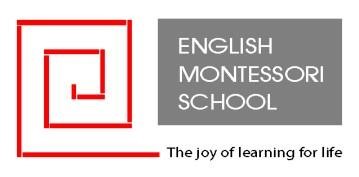 Formularz zgłoszeniowyLiceum Ogólnokształcące EMS w KatowicachRok szkolny 2023/2024 EDUKACJA DOMOWA  Czy uczeń posiada orzeczenie o potrzebie kształcenia specjalnego*  ………………………………………  Czy uczeń posiada orzeczenie o niepełnosprawności*  ………………………………………  Uczeń posiada opinię o specyficznych trudnościach w nauce* (dysleksja, dyskalkulia itp.)  ………………………………………  Szkoła obwodowa ucznia*  ………………………………………………………………………………………………II.  	Opiekunowie prawni/Rodzice  Imię i nazwisko opiekunów prawnych*  …………………………………………………….  …………………………………………………….  Adres zamieszkania opiekunów prawnych*  ………………………………………  ………………………………………  Miejscowość*  ………………………………………  ………………………………………  Kod pocztowy*  ………………………………………  ………………………………………  Adresy mailowe i telefony kontaktowe opiekunów prawnych*  ……………………………………………………………………………………..  ……………………………………………………………………………………..  ………………………………………                       …….………………………………………  data i podpis Rodzica/Opiekuna prawnego   	data i podpis Rodzica/Opiekuna prawnego  *Wymagane  I. Uczeń   Imię ucznia*    	  	  	  Nazwisko ucznia*  ………………………………………   ………………………………………  PESEL*   	  	  	  	  Data urodzenia*  ………………………………………  ………………………………………  Miejsce urodzenia*    	  	  Adres zamieszkania*  ………………………………………  ………………………………………  Kod pocztowy*   	  	  	  Miejscowość*  ………………………………………  ………………………………………  Klasa, do której uczeń aplikuje*  	  ………………………………………  